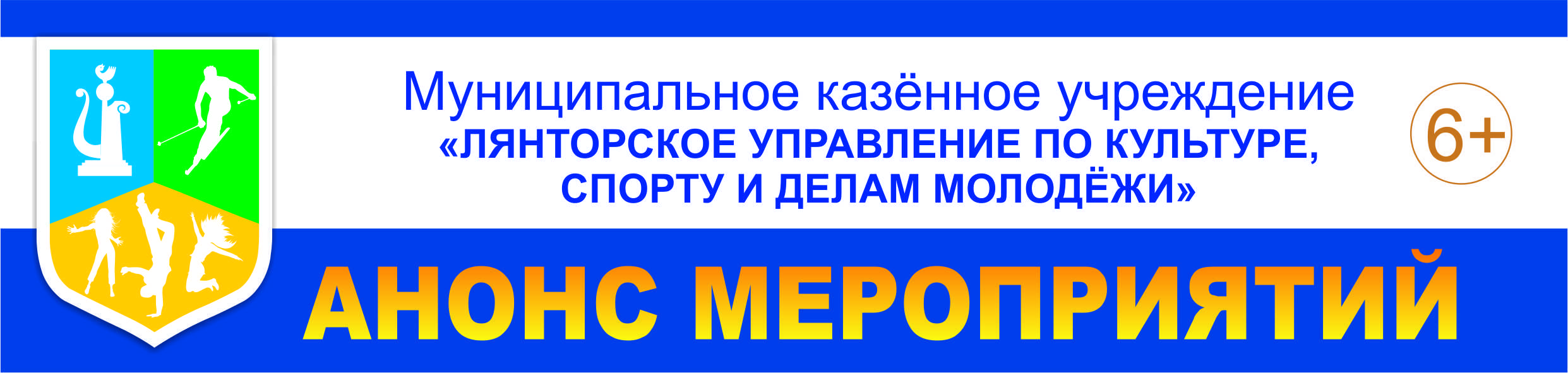 с 01 по 31 июля 2024 года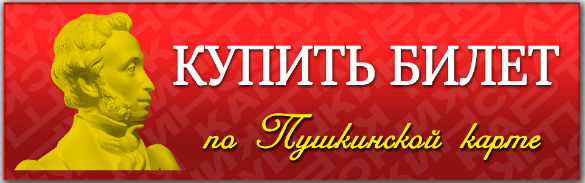 Муниципальное учреждение культуры«Дом культуры «Нефтяник»01-29.07.2024  15.00-18.00 - Работа летней творческой площадки "Лянтор - территория Дружбы (6+)05.07.2024   19.00 -  Молодёжная дискотечная  программа (16+) 		(билеты можно приобрести по Пушкинской карте)                                    ДК «Нефтяник» фойе12.07.2024   19.00 -  Молодёжная дискотечная  программа (16+)                                   (билеты можно приобрести по Пушкинской карте)                                    ДК «Нефтяник» фойе19.07.2023   19.00 -  Молодёжная дискотечная  программа (16+)                                   (билеты можно приобрести по Пушкинской карте)                                    ДК «Нефтяник» фойе26.06.2024   17.00 -  Встреча в семейном киноклубе «Вытворяшки»: игровая развлекательная программа,       демонстрация  мультфильмов (0+) 	    ДК «Нефтяник» зрительный зал 26.07.2024   19.00 -  Молодёжная дискотечная  программа (16+)                                  (билеты можно приобрести по Пушкинской карте)                                   ДК «Нефтяник» фойе                                                               понедельник 10.30 -  Видеоклуб «Мир сказок и приключений»: демонстрация детских м/ф пятница                      и фильмов (0+)                                     ДК «Нефтяник» зрительный залсреда             16.00 -  Развлекательная программа детское караоке «Домисолька» (0+)пятница                      ДК «Нефтяник» фойечетверг          11.00 – Работа творческой мастерской «Очумелые ручки»Справки по телефону: 25-287 (*21); 28-025 (08.00-22.00 без выходных).Муниципальное учреждение «Культурно-спортивный комплекс «Юбилейный»Справки по телефону:24-860 (+18,19); 24-920 (08.00-22.00 без выходных).Ведётся приём заявок на проведение:- Интеллектуальная игра «Мафия»;- Развлекательная программа «Форт-боярд»;- Торжественная регистрация брака.- Тематические игровые развлекательные программы.Муниципальное учреждение культуры «Лянторский хантыйский этнографический музей»02.07.2024 - 31.07.2024 – экскурсионное обслуживание. Принимается оплата по Пушкинской карте (6+).02.07.2024 - 31.07.2024 - выставка из частной коллекции Голубовой Юлии Александровны: «Время кукол» (0+). 02.07.2024 - 31.07.2024  - выставка предметов из фондов музея: «Сургутский район в памятных знаках и сувенирах» (0+).       01.07.2024 - 26.07.2024 - работа по программе летнего отдыха детей и молодёжи «Музейкино лето» (6+).01.07.2024 - 31.07.2024 – ведётся приём заявок на проведение платных мероприятий:свадебный обряд по традициям народа ханты «Эй вэрнэ» («Вместе) (18+);тематическая программа «День рождение в музее» (0+);туристический маршрут «Добро пожаловать на стойбище» (принимается оплата по Пушкинской карте) (0+);тематические квесты (6+);лекции (принимается оплата по Пушкинской карте) (12+);театрализованная экскурсия с фонариками «Легенды Вут-Ими» (принимается оплата по Пушкинской карте) (12+);интерактивная экскурсия «Гора, поглощённая Богом» (принимается оплата по Пушкинской карте) (6+);интерактивная экскурсия с элементами квест-игры «Первый баррель» (принимается оплата по Пушкинской карте) (12+);музейное занятие «Животный мир Пимского края» (6+)Контакты: 8(34638) 28-454, 25-142 (10.00 – 18.00, выходной – понедельник)Муниципальное учреждение культуры «Лянторская централизованная библиотечная система»Уважаемые жители города, напоминаем Вам о том, что с 01 июня 2024 года библиотеки города перешли на летний график работы!Справки по телефону:Городская библиотека – 21-726 (понедельник - четверг, воскресенье с 10.00 до 18.00, перерыв с 13.00 до 14.00, выходные – пятница, суббота);Городская библиотека №2 – 21-500 (вторник - суббота с 10.00 до 18.00, перерыв с 14.00 до 15.00, выходные – воскресенье, понедельник);Детская библиотека – 29-060 (понедельник - четверг, воскресенье с 10.00 до 18.00, перерыв с 13.00 до 14.00, выходные – пятница, суббота).Муниципальное учреждение «Центр физической культуры и спорта «Юность»11.07.2024 – 16.00 – Спортивный праздник "Лето - это маленькая жизнь!" среди детей,                                    посещающих летние спортивные площадки (6+)                   Городской стадион18.07.2024 – 16.00 – Мастер-класс по волейболу (6+)                                    Городской стадион25.07.2024 – 16.00 – День здоровья "Делай с нами, делай как мы, делай лучше нас!"                                   среди детей, посещающих летние спортивные площадки(6+)  Городской стадионВ отделе гражданско-патриотического воспитания детей и молодёжиМУ «Центр физической культуры и спорта «Юность»06.07.2024 15.00 - Семейный праздник «Секреты семейного счастья» (6+)02.07.2024 – 31.07.2024 15.00 - Организация летнего отдыха детей, подростков в каникулярный период «Лето-2024»:  площадка  "Строитель", 6 мкр., строение 12Справки по телефону:23-003 (08.30 – 21.00 без выходных).*В анонсе возможны изменения и дополнения.02.07.2024   15.00 - Открытие II смены летней творческой площадки «#ЮбилейныйДвиж».Игровая программа «Будем знакомы» (6+)
МУ «КСК «Юбилейный»03.07.2024   15.00 -- Развлекательная программа «Винни Пуху -55» 
- Развлекательная программа «Правила дорожного движения-правила жизни» 
- Конкурс сказочных кроссвордистов «Разминка сказочников» (6+)МУ «КСК «Юбилейный»04.07.2024   15.00 -- Развлекательно - познавательная программа «Светофор»
- Просмотр мультипликационного фильма «Алиса в стране чудес» (6+)МУ «КСК «Юбилейный»05.07.2024   15.00 -- Тематическая программа «Дорожные знаки»- Игра «Крокодил» (6+)МУ «КСК «Юбилейный»06.07.2024   15.00 -- Мастер – класс по изготовлению ромашки- Арт-челлендж «Герб своей семьи» (6+)МУ «КСК «Юбилейный»09.07.2024   15.00 -- Экскурсия в пожарную часть.
- Просмотр мультипликационного фильма (6+)МУ «КСК «Юбилейный», ОГПС10.07.2024   15.00 -- Школа «Всезнаек».
- Познавательная развлекательная игра (6+)МУ «КСК «Юбилейный»11.07.2024   15.00 -- Спортивно-развлекательная программа «Физкульт-Ура!!!» (6+) МУ «КСК «Юбилейный»12.07.2024    15.00 - Познавательно-развлекательная программа «Бременские музыканты. 55 – лет спустя»;- Просмотр художественного фильма «Бременские музыканты» (6+)МУ «КСК «Юбилейный»13.07.2024    15.00 - Развлекательная программа «Весёлый оркестр»;
- Спортивный конкурс «Живи ярко» по профилактике ЗОЖ (6+)МУ «КСК «Юбилейный», ФОК «Олимп»16.07.2024    15.00 Экскурсия в ЦГ и ПВМ «Пересвет» (6+)МУ «КСК «Юбилейный»17.07.2024    15.00 - Познавательная развлекательная игра «Кошки- мышки»;
- игровая программа «Весёлые смайлы», посвящённый Дню эмоджи;
- Викторина ПДД (6+)МУ «КСК «Юбилейный»18.07.2024    15.00 - Беседа «Путешествие в страну витаминию» (6+)МУ «КСК «Юбилейный»19.07.2024    15.00 Экскурсия в Хантыйский этнографический музей (6+)ЛХЭМ20.07.2024    15.00 Интеллектуальный квест «По следам Шерлока Хомса и доктора Ватсона» (6+)МУ «КСК «Юбилейный»23.07.2024    15.00 - Познавательная программа «Музыкальный час»
- Игры на свежем воздухе (6+)МУ «КСК «Юбилейный»24.07.2024    15.00 - Спортивно - развлекательная программа «Игры народов мира»
- Викторина «Мы за ЗОЖ» (6+)МУ «КСК «Юбилейный»25.07.2024    15.00 - Квест-игра «Узнай город»
- Час рисунков «Я-Лянтор» (6+)МУ «КСК «Юбилейный»26.07.2024    15.00 Познавательная программа «Здоровье – 8 чудо света» (6+)МУ «КСК «Юбилейный»27.07.2024    15.00 Закрытие II смены летней творческой площадки «#ЮбилейныйДвиж»:
- Дискотечная программа «Зажигай!»;
03.07.2024   10.00Познавательная беседа «Огонь наш друг или враг!?» (6+)Городская библиотека № 204.07.2024              15.00-18.00Познавательный час «С детства дружбой дорожить» (6+)Городская библиотека № 205.07.2024   10.00Час духовности «Семейный калейдоскоп: «Остров семейных сокровищ», встреча со священнослужителями (6+)	Городская библиотека № 2	08.07.2024   11.00Час духовности «Под покровом Петра и Февронии» ко Дню семьи, любви и верности (0+)Детская библиотека10.07.2024   10.00Беседа «Моя безопасность летом»	(6+)		Городская библиотека № 211.07.2024   10.00Квест-игра «По страницам любимых книг» (6+)	Городская библиотека № 212.07.2024   11.00Квест-игра «Мы в ответе за тех, кого приручили» (6+)Городская библиотека № 216.07.2024   10.00Громкие чтения «Коллекция экологических сказок» (6+)Городская библиотека № 2		16.07.2024   11.00Громкие чтения «Пусть будет добрым твой мир» (6+)Детская библиотека17.07.2024   10.00Экологический час информации «Чудеса любого рода, есть  у матушки – природы» (по страницам Красной книги), с получасовым мастер – классом (6+)	Городская библиотека № 218.07.2024   10.00Информационный час «Мы за безопасный Интернет!», с получасовым мастер – классом (12+)Городская библиотека № 224.07.2024   11.00Литературная викторина «Школа юного пешехода» (6+)Детская библиотека30.07.2024   11.00Час информации с проведением мастер-класса «Детективное агентство на Библиострит» (6+)	Детская библиотека01 - 21.07.2024               15.00 - 18.00Летняя творческая площадка «Biblio-каникулы»	 (6+)	Детская библиотека02 - 22.07.2024            15.00-18.00Летняя творческая площадка «Летнее чтение - вот это приключение» (6+)Городская библиотека № 202.07.2024  15.00Спортивный вторник. «Покорим Олимп мы вместе»  (6+)03.07.2024  15.00Познавательная среда. «Бионика» (6+)04.07.2024 15.00Творческий четверг. Игра-путешествие по станциям «Кругосветка» (6+)05.07.2024 15.00Гражданско-патриотическая пятница. Спортивно-патриотическая  игра «Зарничка» (6+)09.07.2024 15.00Спортивный вторник. «День малых олимпийских игр» (6+)10.07.2024 15.00Познавательная среда. Познавательная программа «Полезные и вредные сладости» (6+)11.07.2024 15.00Творческий четверг. «Шишкин день» (6+)12.07.2024 15.00Гражданско-патриотическая пятница. «Героями не рождаются – героями становятся» (6+)Познавательная программа «Скрытая опасность неформальных объединений» (6+)13.07.2024 15.00Клуб выходного дня. Музыкальный квиз  (6+)16.07.2024 15.00Спортивный вторник. «Зоологические забеги» (6+)17.07.2024 15.00Познавательная среда. Игра  «Где логика?» (6+)18.07.2024 15.00Творческий четверг. Конкурс «Лучше всех» (6+)19.07.2024 15.00Гражданско-патриотическая пятница. Познавательное мероприятие «ПРОгероев» (6+)Встреча представителей традиционных конфессий и общественных организаций с молодежью20.07.2024 15.00Клуб выходного дня. Дискотека «Зажигаем вместе» (6+)23.07.2024 15.00Спортивный вторник. День рекордов Гиннеса (6+)24.07.2024 15.00Познавательная среда. Конкурсно – познавательная программа «Умники и умницы (6+) 25.07.2024 15.00Творческий четверг. Игровая программа «День дублёра» (6+)26.07.2024 15.00Гражданско-патриотическая пятница. Акция «Марафон добрых дел» (6+)27.07.2024 15.00Клуб выходного дня. Танцевальный марафон «Диско – встреча» (6+)30.07.2024 15.00Спортивный вторник. Игровая программа по станциям «Спортивным будешь – здоровье добудешь» (6+)31.07.2024 15.00Познавательная среда. Конкурс пера - «День Пушкина» (6+)